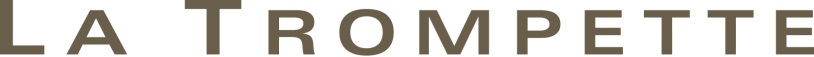 LUNCHSample MenuStartersDelica pumpkin velouté, sage beurre noisette and Galotyri cheeseSmoked mackerel rillettes, crisp lavosh, pickled cucumber, lemon and dillThinly sliced rare roast beef, truffle cream, fine beans, crisp galettes and roasting juicesHass avocado, Tokyo turnips, enoki mushrooms, yuzu ponzu, chilli, ginger, sesame and corianderSalmon sashimi with pickled rhubarb dressing, white soy, crème fraiche and pistachiosRabbit raviolo with white onion velouté, wild garlic, trompettes and pancettaMainsStone bass, St Austell bay mussels, white asparagus, leek hearts, crème fraiche and chivesWhite asparagus, dauphinoise croquettes, trompettes, Jerusalem artichoke purée and wild garlicCrisp sea bream, baby potatoes, artichokes, piquillo peppers, sprouting broccoli and Ortiz anchoviesVenison loin, creamed potatoes, roasted beets, pancetta, cavolo nero and peppercorn sauce (+£10.50)Roasted poussin, chorizo croustillant, Jerusalem artichoke, trompettes, spelt and roasting juices Suffolk pork presa, celeriac purée, baby lou potatoes, apple, sauce charcutière and cracklingDessertsPassionfruit souffle with white chocolate ice creamChocolate, peanut and salted caramel delice with banana ice creamVanilla and honey custard, Yorkshire rhubarb, caramelised wafer, ginger and pistachiosPineapple carpaccio, coconut yoghurt sorbet, lime, mint and chilli Apple tarte tatin with calvados ice cream (to share)La Fromagerie seasonal cheese plate (+£7.50)Three Courses £65.00Coffee: £5.50. Mineral water: £4.50. Filtered water: complimentaryAn optional 12.5% service charge will be added to your bill.Food allergies and intolerances:Please advise us of any dietary requirements.  Whilst we do all we can to accommodate guests with food intolerances and allergies, we are unable to guarantee that dishes will be completely allergen free.